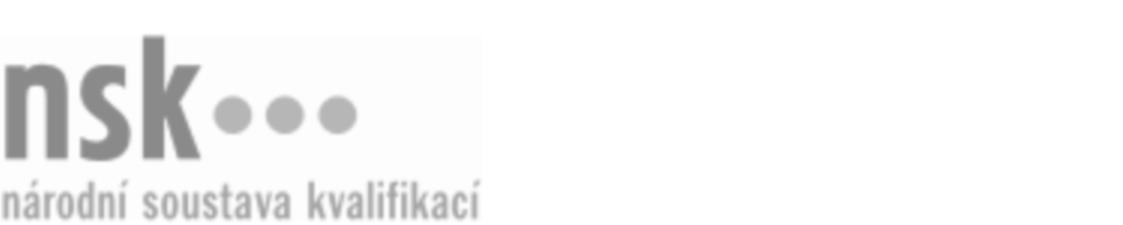 Kvalifikační standardKvalifikační standardKvalifikační standardKvalifikační standardKvalifikační standardKvalifikační standardKvalifikační standardKvalifikační standardSvrškař/svrškařka (kód: 32-010-H) Svrškař/svrškařka (kód: 32-010-H) Svrškař/svrškařka (kód: 32-010-H) Svrškař/svrškařka (kód: 32-010-H) Svrškař/svrškařka (kód: 32-010-H) Svrškař/svrškařka (kód: 32-010-H) Svrškař/svrškařka (kód: 32-010-H) Autorizující orgán:Ministerstvo průmyslu a obchoduMinisterstvo průmyslu a obchoduMinisterstvo průmyslu a obchoduMinisterstvo průmyslu a obchoduMinisterstvo průmyslu a obchoduMinisterstvo průmyslu a obchoduMinisterstvo průmyslu a obchoduMinisterstvo průmyslu a obchoduMinisterstvo průmyslu a obchoduMinisterstvo průmyslu a obchoduMinisterstvo průmyslu a obchoduMinisterstvo průmyslu a obchoduSkupina oborů:Kožedělná a obuvnická výroba a zpracování plastů (kód: 32)Kožedělná a obuvnická výroba a zpracování plastů (kód: 32)Kožedělná a obuvnická výroba a zpracování plastů (kód: 32)Kožedělná a obuvnická výroba a zpracování plastů (kód: 32)Kožedělná a obuvnická výroba a zpracování plastů (kód: 32)Kožedělná a obuvnická výroba a zpracování plastů (kód: 32)Týká se povolání:SvrškařkaSvrškařkaSvrškařkaSvrškařkaSvrškařkaSvrškařkaSvrškařkaSvrškařkaSvrškařkaSvrškařkaSvrškařkaSvrškařkaKvalifikační úroveň NSK - EQF:333333Odborná způsobilostOdborná způsobilostOdborná způsobilostOdborná způsobilostOdborná způsobilostOdborná způsobilostOdborná způsobilostNázevNázevNázevNázevNázevÚroveňÚroveňOrientace v normách a v technické dokumentaci v obuvnictvíOrientace v normách a v technické dokumentaci v obuvnictvíOrientace v normách a v technické dokumentaci v obuvnictvíOrientace v normách a v technické dokumentaci v obuvnictvíOrientace v normách a v technické dokumentaci v obuvnictví33Volba postupu práce, materiálů, strojů, zařízení a nástrojů pro výrobu svrškůVolba postupu práce, materiálů, strojů, zařízení a nástrojů pro výrobu svrškůVolba postupu práce, materiálů, strojů, zařízení a nástrojů pro výrobu svrškůVolba postupu práce, materiálů, strojů, zařízení a nástrojů pro výrobu svrškůVolba postupu práce, materiálů, strojů, zařízení a nástrojů pro výrobu svršků33Posuzování kvality obuvnických materiálů, polotovarů, komponentů a zhotovených svršků obuviPosuzování kvality obuvnických materiálů, polotovarů, komponentů a zhotovených svršků obuviPosuzování kvality obuvnických materiálů, polotovarů, komponentů a zhotovených svršků obuviPosuzování kvality obuvnických materiálů, polotovarů, komponentů a zhotovených svršků obuviPosuzování kvality obuvnických materiálů, polotovarů, komponentů a zhotovených svršků obuvi33Orientace v základních technologiích pro zhotovování svršků obuviOrientace v základních technologiích pro zhotovování svršků obuviOrientace v základních technologiích pro zhotovování svršků obuviOrientace v základních technologiích pro zhotovování svršků obuviOrientace v základních technologiích pro zhotovování svršků obuvi33Obsluha obuvnických strojůObsluha obuvnických strojůObsluha obuvnických strojůObsluha obuvnických strojůObsluha obuvnických strojů33Základní seřizování, ošetřování a údržba obuvnických strojů a zařízeníZákladní seřizování, ošetřování a údržba obuvnických strojů a zařízeníZákladní seřizování, ošetřování a údržba obuvnických strojů a zařízeníZákladní seřizování, ošetřování a údržba obuvnických strojů a zařízeníZákladní seřizování, ošetřování a údržba obuvnických strojů a zařízení33Kosení a další úpravy okrajů dílců a svrškůKosení a další úpravy okrajů dílců a svrškůKosení a další úpravy okrajů dílců a svrškůKosení a další úpravy okrajů dílců a svrškůKosení a další úpravy okrajů dílců a svršků33Našívání, prošívání a sešívání svrškových dílcůNašívání, prošívání a sešívání svrškových dílcůNašívání, prošívání a sešívání svrškových dílcůNašívání, prošívání a sešívání svrškových dílcůNašívání, prošívání a sešívání svrškových dílců33Kroužkování a nýtování v kožedělné výroběKroužkování a nýtování v kožedělné výroběKroužkování a nýtování v kožedělné výroběKroužkování a nýtování v kožedělné výroběKroužkování a nýtování v kožedělné výrobě33Svrškař/svrškařka,  29.03.2024 9:35:41Svrškař/svrškařka,  29.03.2024 9:35:41Svrškař/svrškařka,  29.03.2024 9:35:41Svrškař/svrškařka,  29.03.2024 9:35:41Strana 1 z 2Strana 1 z 2Kvalifikační standardKvalifikační standardKvalifikační standardKvalifikační standardKvalifikační standardKvalifikační standardKvalifikační standardKvalifikační standardPlatnost standarduPlatnost standarduPlatnost standarduPlatnost standarduPlatnost standarduPlatnost standarduPlatnost standarduStandard je platný od: 07.02.2023Standard je platný od: 07.02.2023Standard je platný od: 07.02.2023Standard je platný od: 07.02.2023Standard je platný od: 07.02.2023Standard je platný od: 07.02.2023Standard je platný od: 07.02.2023Svrškař/svrškařka,  29.03.2024 9:35:41Svrškař/svrškařka,  29.03.2024 9:35:41Svrškař/svrškařka,  29.03.2024 9:35:41Svrškař/svrškařka,  29.03.2024 9:35:41Strana 2 z 2Strana 2 z 2